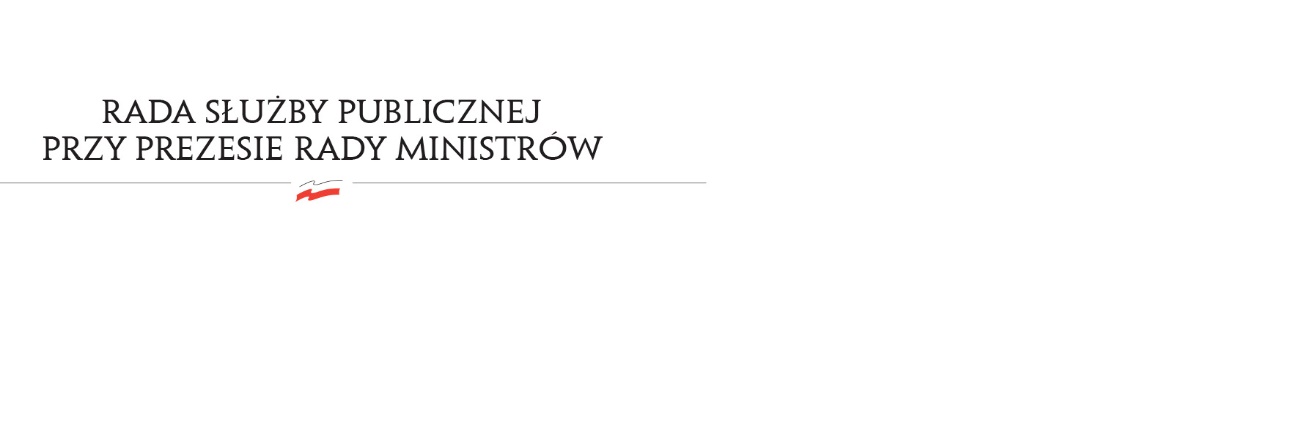 DSC.WKO.6412.10.2023	                                                                                                            Uchwała nr 32Rady Służby Publicznejz dnia 25 września 2023 r.w sprawie: projektu ustawy budżetowej na rok 2024, w części dotyczącej służby cywilnejRada Służby Publicznej pozytywnie opiniuje projekt ustawy budżetowej na rok 2024, w części dotyczącej służby cywilnej.